SÍLAObsahový cíl:	Žák porozumí fyzikální veličině síla, je schopen uvést její označení a základní a vedlejší jednotky.Žák je schopen síly zaznamenat graficky pomocí šipek, přičemž bere v potaz velikost, směr i působiště síly.Žák je schopen rozlišit mezi dvěma druhy účinků sil.Žák porozumí principu skládání rovnoběžných sil.Žák porozumí gravitační síle Země a je schopen určit její směr.Jazykový cíl:Žák doplňuje odbornou slovní zásobu.Žák vybírá ve větách slova, která jsou v souvislosti dané věty odpovídající. Žák na základě porozumění textu/obrázku doplňuje věty.  Žák doplňuje do vět odborná slova a fráze. Slovní zásoba:Síla, působiště síly, směr síly, velikost síly, vzájemné působení těles, účinky síly, deformační účinek, pohybový účinek, skládání sil, stejný směr, opačný směr, výslednice sil, gravitační síla.Jazykové struktury:Závisí na..., Označujeme písmenem..., Základní / vedlejší jednotka je..., Na těleso působí..., ...se rovná..., Skládá se z..., Účinky síly jsou ..., Pohybuje se vlivem..., Sečteme síly ... směru, Na každé těleso působí..., Vzorec pro výpočet je...Síla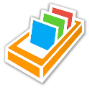 1a. Najděte nová slova ve slovníku a přeložte je:sílastejný směropačný směrskládatpůsobit silou na + 4. pádpřetahovat seuvádět do pohybupohybdeformacevzájemné působenívzájemný dotykúčinektáhnouttlačitmačkat1b. Přiřaď slova k obrázkům:
deformace – působit silou – mačkat – vzájemné působení – táhnout - tlačit – 
           přetahovat se – skládat síly – stejný směr – opačný směr1c. Doplň správná slova do vět:
silou – deformuje – pohybu – opačným – účinek –stejným 
1. Karel a Franta táhnou spolu vozík. Jejich síly tedy působí ……………………………………… směrem.2. Anička mačká míček rukou a tím ho …………………………………………3. Petr a Pavel se přetahují o autíčko. Petr působí silou ……………………………… směrem než Pavel.4. Honza tlačí do dveří. Působí na dveře …………………….5. Pepa tlačí na auto a tím ho uvádí do ………………………………6. Anička mačká míček a má na něj deformační ……………………………………2. Diskutujte o příkladech ze života, kdy působíte silou. Nápady si zapište: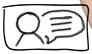 ……………………………………………………………………………………………………………………………………………………………………………………………………………………………………………………………………………………………………………………
3. Přečtěte si text: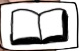 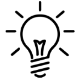 4a. Přiřaďte pojmy k obrázku:
velikost – směr – působiště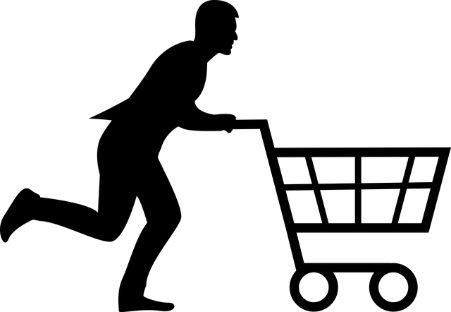 4b. Přiřaďte šipky a velikosti sil k obrázkům. Dokreslete je do obrázků: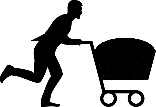 1. F1 = 100 N					I.2. F2 = 400 N					3. F3 = 100 N					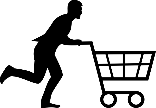 a.						II.b. 						c. 												III.5. Proveďte pokusy:
a) Vyberte si ve třídě předměty různé velikosti a působte na ně silou (zatlačte na ně).  
    Například zatlačte na zeď, stůl a tužku. Pozorujte, jaký účinek bude mít vaše síla.b) Měňte působiště síly. Například zatlačte na tužku v jejím středu a potom na kraji.
    Pozorujte, jaký účinek bude mít změna působiště síly.c) Zatlačte do stojícího míče shora. Kopněte (lehce) do stojícího míče. Potom kopněte do 
míče, který se pohybuje. 
Pozorujte co se děje s míčem, jak se působením síly mění jeho dráha a tvar.6a. Podle pozorování z předchozích pokusů vyberte správné odpovědi:1. Pokud jste tlačili na stůl, vlivem působení vaší síly: 
se stůl začal pohybovat / se stůl deformoval/ zůstal stůl beze změny.2. Pokud jste tlačili na zeď, vlivem působení vaší síly: 
    se zeď začala pohybovat / se zeď deformovala / zůstala zeď beze změny.3. Pokud jste tlačili na tužku, vlivem působení vaší síly: 
    se tužka začala pohybovat / se tužka deformovala / zůstala tužka beze změny.4. Pokud jste tlačili na tužku v jejím středu, tužka se vlivem působení vaší síly: 
    začala celá pohybovat jedním směrem / deformovala / začala otáčet.5. Pokud jste tlačili na tužku na jejím konci, tužka se vlivem působení vaší síly: 
    začala celá pohybovat jedním směrem / deformovala / začala otáčet6. Pokud jste tlačili na míč shora, vlivem působení vaší síly: 
    se míč začal pohybovat / se míč deformoval / zůstal míč beze změny.7. Pokud jste kopli do stojícího míče, vlivem působení vaší síly: 
    se míč začal pohybovat / se míč deformoval / zůstal míč beze změny.8. Pokud jste kopli do pohybujícího se míče, vlivem působení vaší síly: 
    se míč začal pohybovat / míč změnil směr pohybu / zůstal míč beze změny.6b. Diskutujte o výsledcích pokusů a odpovězte na otázky:1. Proč se působením vaší síly zeď nepohybovala, ale tužka ano?
………………………………………………………………………………………………………………………………………………………
………………………………………………………………………………………………………………………………………………………
………………………………………………………………………………………………………………………………………………………2. Proč se míč při tlačení shora deformoval, ale při kopnutí ze strany se začal pohybovat?
………………………………………………………………………………………………………………………………………………………
………………………………………………………………………………………………………………………………………………………
………………………………………………………………………………………………………………………………………………………7. Přečtěte si text:8a. Proveďte pokus:
Pomůcky: provaz, barevný provázek, stopky, silný žák, několik slabších žákůOznačte střed provazu barevným provázkem. Určete a označte počáteční pozici barevného provázku (např. položte další provázek na zem, nalepte barevný lísteček). Jeden silný žák chytne jeden konec provazu a druhý konec chytne slabší žák. Úkolem žáků je přetáhnout toho druhého na svou stranu přes určenou hranici na zemi. Změřte čas souboje.
Pokus opakujte a vždy přidejte na stranu slabšího dalšího žáka.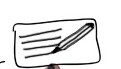 8b. Zapište výsledky soubojů:
1. Kdo vyhrál první souboj jeden žák proti jednomu? ……………………………… 	čas: …………………2. Kdo vyhrál druhý souboj dva žáci proti jednomu? ……………………………… 	čas: …………………3. Kdo vyhrál třetí souboj tři žáci proti jednomu? …………………………………… 		čas: …………………4. Kdo vyhrál čtvrtý souboj čtyři žáci proti jednomu? ……………………………… 	čas: …………………9. Přečtěte si text: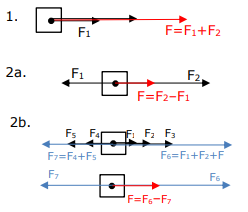 10a. Vypočítejte výslednici sil a určete její směr. Vše nakreslete (pozor na velikost šipky, musí odpovídat velikosti sil. Např. si můžete určit, že 1 cm je 100 N.):1. 100 N doleva a 150 N doprava.F1 =100 N, F2 =150 N          F = F2 – F1 = 150 – 100 = 50 N doprava2. 150 N dolů a 250 N nahoru.3. 400 N doprava a 700 N doprava.4. 1 kN doleva a 500 N doleva.5. 200 N doprava a 100 N doleva.10b. Vypočítejte:1. Dědek tahá řepu směrem nahoru silou 650 N. Přijde mu na pomoc babka a tahá stejným směrem silou 500 N. Jakou silou oba dva působí na řepu?2. Petr a Karel se přetahují o míč. Petr působí silou 400 N a Karel působí silou 380 N. Který chlapec vyhraje? O kolik je jeho síla větší?3. Anička a Honzík se přetahují o hračku. Aničce přijde pomoct Petra, Aneta a Klára. Honzíkovi přijde pomoct Marek a Pepík. Všechny holčičky působí stejnou silou 350 N. Všichni kluci působí stejnou silou 450 N. Vyhrají hračku holky nebo kluci?Gravitační síla Země11a. Proveďte pokus:Pomůcky: malý papírek, tužkaChyťte papírek do jedné ruky a tužku do druhé ruky. Dejte ruce do stejné výšky a oba předměty najednou pusťte. Pozorujte, který předmět dopadne na zem dříve.11b. Diskutujte a odpovězte na otázky:1. Proč tužka dopadne na zem dříve než papírek?………………………………………………………………………………………………………………………………………………………
………………………………………………………………………………………………………………………………………………………
2. Proč tužka začala padat dolů, když jste ji pustili? Mohla by padat do boku nebo letět nahoru?………………………………………………………………………………………………………………………………………………………
………………………………………………………………………………………………………………………………………………………
12. Přečtěte si text:m…hmotnost tělesag…gravitační konstanta, g = 10 N/kg13. Vyberte správnou možnost:Gravitační síla závisí na hmotnosti předmětu přímoúměrně / nepřímoúměrně.
To znamená, že čím větší hmotnost má předmět, tím větší / menší je gravitační síla, která na něj působí. V praxi to znamená, že pokud z výšky pustím dva předměty různé hmotnosti, na zem jako první dopadne ten s vyšší / nižší hmotností.14. Diskutujte a odpovězte na otázku: 
Co by se stalo, kdyby na tělesa na Zemi nepůsobila gravitační síla?…………………………………………………………………………………………………………………………………………………………………………………………………………………………………………………………………………………………………………………………………………………………………………………………………………………………………………………………………………………………………………………………………………………………………………………………………………………………………………
Použité zdroje:Obrázky:[cit. 2018-08-25] Dostupné pod licencí Public domain a CreativeCommons na WWW:<https://pixabay.com/cs/p%C3%A1ce-sout%C4%9B%C5%BE-s%C3%ADla-konkurence-1020223/><https://pixabay.com/cs/tla%C4%8Dit-p%C5%99esunout-p%C5%99esun-akce-t%C4%9Blo-150175/><https://www.flickr.com/photos/22964099@N05/2204059683><https://pixabay.com/cs/n%C3%A1kupn%C3%AD-voz%C3%ADk-%C4%8Dlov%C4%9Bk-%C5%BEena-b%C4%9B%C5%BE%C3%AD-3225130/><https://upload.wikimedia.org/wikipedia/commons/f/fd/Tug_of_war_2.jpg><https://pxhere.com/cs/photo/785550><https://pixabay.com/en/tyre-push-tire-push-crossfit-2141096/><https://pixabay.com/en/world-squeeze-planet-environment-303376/>MOORE, John. [cit. 2018-08-25]. Dostupný na WWW: <https://en.m.wikipedia.org/wiki/File:Tug_Of_War_Tension.png>Autoři obrázků a piktogramů: Pavla Dořičáková (autorka výukového materiálu) Vojtěch Šeda, © META, o. p. s. 				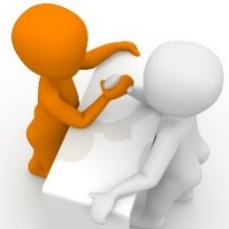 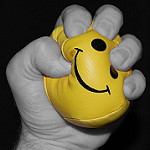 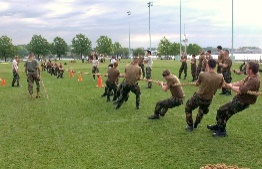 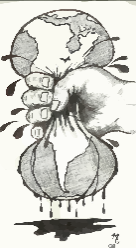 _ _ _ _ _ _ _ _  
P _ _ _ _ _ _ _S _ _ _ _ _  
_ _ _ __ _ F _ _ _ _ _ _P _ _ _ _ _ _ _ _ _   _ __ _ Č _ _ _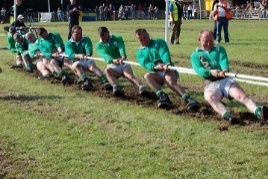 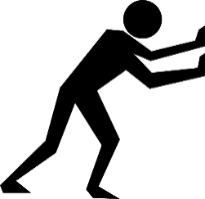 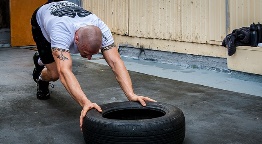 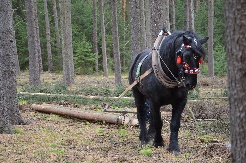 _ _ _ _ _ _  
S _ _ __ K _ _ _ _ _  
_ _ _ _P _ _ _ _ _ _  
_ _ _ _ __ L _ _ _ _T _ _ _ _ _ _SílaSíla se projevuje při vzájemném působení těles.
Sílu přímo nevidíme, ale vidíme její vliv na okolní svět (účinky síly).
Sílu označujeme velkým písmenem F. Základní jednotkou je N (newton).
Odvozené jednotky jsou mN (milinewton), kN (kilonewton) a MN (meganewton).Sílu zakreslujeme šipkou, která má:1. velikost
2. směr
3. působištěPřevody jednotek síly:MN               KN               N               mNÚčinky sílySíla může mít na těleso různé účinky:1. deformační – vlivem působení síly se těleso deformuje (mění tvar)	např. zmáčknutí míče, zmačkání papíru, PET lahve, …2. pohybové – vlivem působení síly se těleso začne pohybovat, změní směr pohybu nebo se  
                    přestane pohybovat	např. roztlačení auta, chycení míče, let balonu (mění směr podle větru)Skládání silPůsobí-li na jedno těleso více sil najednou, můžeme jednotlivé síly sečíst dohromady.
Výsledná síla se nazývá výslednice.1. Síly stejného směru – velikost všech sil sečteme a jednotlivé šipky nahradíme jedinou šipkou = výslednicí2a. Dvě síly opačného směru – od velikosti větší síly odečteme velikost menší síly, výslednice má stejný směr jako větší síla2b. Více sil opačného směru – nejprve sečteme síly stejného směru, tím vzniknou dvě síly opačného směru a ty složíme podle návodu 2aGravitační síla ZeměNa každé těleso na Zemi nebo v její blízkosti působí gravitační síla. 
Přitahuje předměty do středu Země působí směrem dolů.Gravitační sílu značíme Fg. Její základní jednotkou je N (newton).Vzorec pro výpočet gravitační síly: